Επιστολή  του Δημάρχου Λαμιέων Νίκου Σταυρογιάννη στον Υπουργό Εθνικής Αμύνης για τη φημολογία για κλείσιμο του ΚΕΥΠΤην άμεση προσωπική παρέμβαση του Υπουργού Εθνικής Άμυνας Πάνου Καμμένου, ζήτησε με επιστολή του ο Δήμαρχος Λαμιέων Νίκος Σταυρογιάννης, προκειμένου να διευκρινιστεί η πρόσφατη φημολογία για το ζήτημα της διακοπής λειτουργίας του Κέντρου Εκπαίδευσης Υλικού Πολέμου στη Λαμία, ενός Κέντρου όπου έχουν επενδυθεί πάρα πολλά χρήματα από τους φορολογούμενους και είναι το μεγαλύτερο και το καλύτερο σε υποδομές Κέντρο Εκπαίδευσης.Με την επιστολή του, ο Δήμαρχος Λαμιέων ξεκαθαρίζει πως είναι αδιανόητο να διακοπεί η λειτουργία του ΚΕΥΠ με αφορμή νέου τύπου «Καλλικρατικές» εμπνεύσεις αβέβαιης αποτελεσματικότητας, οι οποίες το μόνο που θα καταφέρουν θα είναι να πλήξουν τις υφιστάμενες αποτελεσματικές στρατιωτικές δομές με κόστος πολιτικό και εθνικό, πολλαπλάσιο του όποιου, ενδεχομένως, οικονομικού οφέλους. Από το Γραφείο Τύπου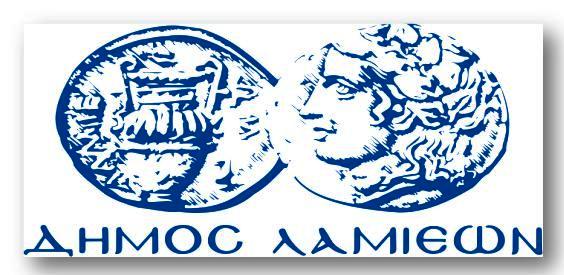 ΠΡΟΣ: ΜΜΕΔΗΜΟΣ ΛΑΜΙΕΩΝΓραφείου Τύπου& ΕπικοινωνίαςΛαμία, 23/10/2017